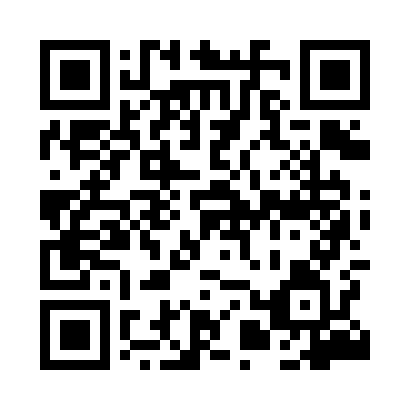 Prayer times for Wobaly, PolandMon 1 Apr 2024 - Tue 30 Apr 2024High Latitude Method: Angle Based RulePrayer Calculation Method: Muslim World LeagueAsar Calculation Method: HanafiPrayer times provided by https://www.salahtimes.comDateDayFajrSunriseDhuhrAsrMaghribIsha1Mon3:526:0112:334:587:069:072Tue3:485:5812:325:007:089:093Wed3:455:5612:325:017:109:124Thu3:425:5312:325:037:129:155Fri3:395:5112:325:047:149:176Sat3:355:4812:315:057:159:207Sun3:325:4612:315:077:179:238Mon3:285:4312:315:087:199:259Tue3:255:4112:305:097:219:2810Wed3:215:3812:305:117:239:3111Thu3:185:3612:305:127:259:3412Fri3:145:3412:305:137:279:3713Sat3:115:3112:295:157:299:4014Sun3:075:2912:295:167:319:4315Mon3:035:2612:295:177:329:4616Tue3:005:2412:295:187:349:4917Wed2:565:2212:285:207:369:5218Thu2:525:1912:285:217:389:5519Fri2:485:1712:285:227:409:5920Sat2:445:1512:285:237:4210:0221Sun2:405:1212:285:257:4410:0622Mon2:365:1012:275:267:4610:0923Tue2:325:0812:275:277:4810:1324Wed2:275:0612:275:287:4910:1625Thu2:235:0312:275:297:5110:2026Fri2:185:0112:275:317:5310:2427Sat2:164:5912:275:327:5510:2828Sun2:154:5712:265:337:5710:3029Mon2:144:5512:265:347:5910:3130Tue2:134:5312:265:358:0110:31